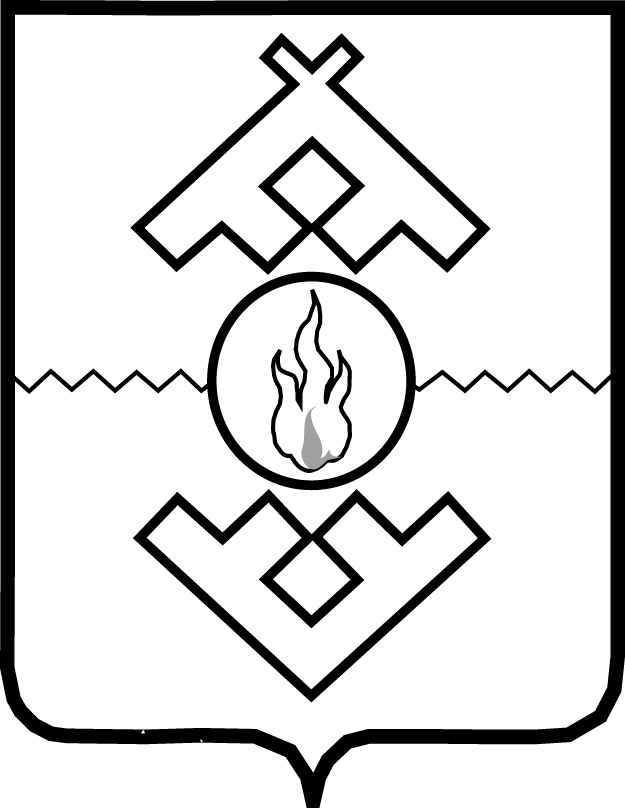 Департамент здравоохранения,труда и социальной защиты населенияНенецкого автономного округаПРИКАЗот __ декабря 2022 г. № ___г. Нарьян-МарВ соответствии с приказом Министерства здравоохранения 
и социального развития Российской Федерации от 17.05.2012 № 555н 
«Об утверждении номенклатуры коечного фонда по профилям медицинской помощи», приказом Министерства здравоохранения и социального развития Российской Федерации от 15.05.2012 № 543н «Об утверждении Положения 
об организации оказания первичной медико-санитарной помощи взрослому населению», в целях обеспечения оказания специализированной медицинской помощи населению Ненецкого автономного округа ПРИКАЗЫВАЮ:1. Утвердить:1) среднегодовую занятость круглосуточных коек и среднюю длительность пребывания больного на круглосуточных койках по профилям коек на 2023 год и плановый период 2024 и 2025 годов согласно 
Приложению 1;2) среднегодовую занятость и среднюю длительность пребывания больного на койках дневного стационара при стационарах медицинских организаций на 2023 год и плановый период 2024 и 2025 годов согласно Приложению 2;3) среднегодовую занятость и среднюю длительность пребывания больного на койках дневного стационара при амбулаторно-поликлинических подразделениях медицинской организации на 2023 год и плановый период 2024 и 2025 годов согласно Приложению 3.2. Настоящий приказ вступает в силу с 1 января 2023 года.Руководитель Департаментаздравоохранения, труда и социальной защиты населенияНенецкого автономного округа	 		                                Е.С. ЛевинаПриложение 1к приказу Департамента здравоохранения, труда 
и социальной защиты населения Ненецкого автономного округа от __12.2022 № _____«Об утверждении коечного фонда медицинских организаций 
Ненецкого автономного округа 
на 2023 год и плановый период 
2024 и 2025 годов»Среднегодовая занятость круглосуточных коек и средняя длительность пребывания больного на круглосуточных койках по профилям коек на 2023 год и плановый период 2024 и 2025 годов*оплата в рамках оплаты КСГ по родоразрешению.__________Приложение 2к приказу Департамента здравоохранения, труда и социальной защиты населения Ненецкого автономного округа от __.12.2022 № _____«Об утверждении коечного фонда медицинских организаций 
Ненецкого автономного округа 
на 2023 год и плановый период 
2024 и 2025 годов»Среднегодовая занятость и средняя длительность пребывания больного на койках дневного стационара при стационарах медицинских организаций на 2023 год и плановый период 2024 и 2025 годов__________Приложение 3к приказу Департамента здравоохранения, труда и социальной защиты населения Ненецкого автономного округа от __.12.2022 № ____«Об утверждении коечного фонда медицинских организаций 
Ненецкого автономного округа 
на 2023 год и плановый период 
2024 и 2025 годов»Среднегодовая занятость и средняя длительность пребывания больного на койках дневного стационара при амбулаторно-поликлинических подразделениях медицинских организаций на 2023 годи плановый период 2024 и 2025 годов__________Об утверждении коечного фонда медицинских организаций Ненецкого автономного округа на 2023 год 
и плановый период 2024 и 2025 годов№ п/пПрофиль медицинской помощиПрофиль отделенияПрофиль коекКоли-чество коекСредняя длитель-ность пребыва-ния 
(в днях)Средне-годовая 
заня-тость койки 
(в днях)Источник финан-сирова-ния123456781.акушерство 
и гинекологияакушерскоедля беременных 
и рожениц106,00300средства бюджетаобяза-тельного 
меди-цинского страхова-ния 
(далее – ОМС)1.акушерство 
и гинекологияакушерскоепатологии беременности57,7332ОМС1.акушерство 
и гинекологиягинекологическоегинекологические117,2332ОМС2.аллергология 
и иммунологияпедиатрическоепедиатрическиесоматические158,6332ОМС3.гастроэнтерологияпедиатрическоепедиатрическиесоматические158,6332ОМС4.гематологияпедиатрическоепедиатрическиесоматические158,6332ОМС5.детская кардиологияпедиатрическоепедиатрическиесоматические158,6332ОМС6.детская эндокринологияпедиатрическоепедиатрическиесоматические158,6332ОМС7.неврологияпедиатрическоепедиатрическиесоматические158,6332ОМС8.нефрологияпедиатрическоепедиатрическиесоматические158,6332ОМС9.оториноларинго-логияпедиатрическоепедиатрическиесоматические158,6332ОМС10.офтальмологияпедиатрическоепедиатрическиесоматические158,6332ОМС11.педиатрияпедиатрическоепедиатрическиесоматические158,6332ОМС12.стоматология детскаяпедиатрическоепедиатрическиесоматические158,6332ОМС13.анестезиология 
и реаниматологияреанимации 
и интенсивной терапииреанимационные6ОМС13.анестезиология 
и реаниматологияреанимации 
и интенсивной терапииреанимационные 
для новорожденных1ОМС14.гастроэнтерологиятерапевтическоетерапевтические2510,7332ОМС15.гематологиятерапевтическоетерапевтические2510,7332ОМС16.нефрологиятерапевтическоетерапевтические2510,7332ОМС17.пульмонологиятерапевтическоетерапевтические2510,7332ОМС18.ревматологиятерапевтическоетерапевтические1510,2332бюджет19.офтальмологиятерапевтическоетерапевтические1510,2332бюджет20.терапиятерапевтическоетерапевтические1510,2332бюджет21.эндокринологиятерапевтическоетерапевтические1510,2332бюджет22.онкологиятерапевтическоеонкологические610,8332ОМС23.гериатриятерапевтическоегеронтологические218332ОМС24.кардиологиятерапевтическоекардиологические1213,5332ОМС25.неврологиятерапевтическоеневрологические1714,2332ОМС26.паллиативная медицинская помощьпаллиативноепаллиативные292328бюджет26.паллиативная медицинская помощьпаллиативноесестринский уход1017326бюджет27.неонатологияакушерскоепатологии новорожденных 
и недоношенных детей512,1332ОМС27.неонатологияакушерскоедля новорожденных106300ОМС*28.детская урология 
и андрологияхирургическоехирургические 
для детей66,4332ОМС29.детская хирургияхирургическоехирургические 
для детей66,4332ОМС30.травматологияхирургическоетравматологичес-кие,ортопедические1511,1332ОМС31.колопроктологияхирургическоехирургические3010,4332ОМС32.нейрохирургияхирургическоехирургические3010,4332ОМС33.онкологияхирургическоехирургические3010,4332ОМС34.сердечно-сосудистая хирургияхирургическоехирургические3010,4332ОМС35.торакальная хирургияхирургическоехирургические3010,4332ОМС36.урологияхирургическоехирургические3010,4332ОМС37.оториноларинго-логияхирургическоехирургические3010,4332ОМС38.хирургияхирургическоехирургические3010,4332ОМС39.хирургия (абдоминальная)хирургическоехирургические3010,4332ОМС40.хирургия (комбустиология)хирургическоехирургические3010,4332ОМС41.челюстно-лицевой хирургиихирургическоехирургические3010,4332ОМС42.дерматовенероло-гияинфекционноеинфекционные115340бюджет43.инфекционные болезниинфекционноеинфекционные 
для детей198,3332ОМС43.инфекционные болезниинфекционноеинфекционные208,3332ОМС44.психиатрияпсихиатрическоепсихиатрические1736,5340бюджет45.психиатрия-наркологияпсихиатрическоенаркологические1312,9340бюджет46.фтизиатриятуберкулезноетуберкулезные1092,9340бюджет№ п/пПрофиль медицинской помощиНаименование профиля коекКоли-чествокоекСредняя длительность пребывания больного(в днях)Среднегодовая занятость койки(в днях)Источник финансирования12345671.акушерствои гинекологияпатологии беременности17,9248средства бюджета обязательного медицинского страхования (далее – ОМС)2.акушерство 
и гинекологиягинекологические48,7248ОМС3.онкологияонкологические29,1248ОМС4.пульмонологиятерапевтические68,9248ОМС5.ревматологиятерапевтические68,9248ОМС6.терапиятерапевтические68,9248ОМС7.офтальмологиятерапевтические68,9248ОМС8.оториноларингологиятерапевтические68,9248ОМС9.эндокринологиятерапевтические68,9248ОМС10.гастроэнтерологиятерапевтические68,9248ОМС11.гематологиятерапевтические68,9248ОМС12.нефрологиятерапевтические68,9248ОМС13.дерматологиятерапевтические68,9248ОМС14.неврологиятерапевтические68,9248ОМС15.кардиологиятерапевтические68,9248ОМС16.педиатрияпедиатрические18,8248ОМС17.детская кардиологияпедиатрические18,8248ОМС18.дерматологияпедиатрические18,8248ОМС19.инфекционные болезнипедиатрические18,8248ОМС20.неврологияпедиатрические18,8248ОМС21.нефрологияпедиатрические18,8248ОМС22.пульмонологияпедиатрические18,8248ОМС23.инфекционные болезниинфекционные135,0248ОМС24.хирургияхирургические17,9248ОМС№п/пПрофиль медицинской помощиНаименование профиля коекКоличест-во коекСредняя длительность пребывания больного 
(в днях)Среднегодовая занятость койки(в днях)Источник финансирования12345671.терапиятерапевтические228,9248средства бюджета обязательного медицинского страхования 
(далее – ОМС)2.аллергологияи иммунологиятерапевтические228,9248средства бюджета обязательного медицинского страхования 
(далее – ОМС)3.пульмонологиятерапевтические228,9248средства бюджета обязательного медицинского страхования 
(далее – ОМС)4.ревматологиятерапевтические228,9248средства бюджета обязательного медицинского страхования 
(далее – ОМС)5.эндокринологиятерапевтические228,9248средства бюджета обязательного медицинского страхования 
(далее – ОМС)6.гастроэнтерологиятерапевтические228,9248средства бюджета обязательного медицинского страхования 
(далее – ОМС)7.гематологиятерапевтические228,9248средства бюджета обязательного медицинского страхования 
(далее – ОМС)8.нефрологиятерапевтические228,9248средства бюджета обязательного медицинского страхования 
(далее – ОМС)9.дерматологиятерапевтические228,9248средства бюджета обязательного медицинского страхования 
(далее – ОМС)10.кардиологиятерапевтические228,9248средства бюджета обязательного медицинского страхования 
(далее – ОМС)11.педиатрияпедиатрические68,6248ОМС12.детская кардиологияпедиатрические68,6248ОМС13.дерматологияпедиатрические68,6248ОМС14.инфекционные болезнипедиатрические68,6248ОМС15.неврологияпедиатрические68,6248ОМС16.нефрологияпедиатрические68,6248ОМС17.пульмонологияпедиатрические68,6248ОМС18.терапиятерапевтические78,9248ОМС19.пульмонологиятерапевтические78,9248ОМС20.ревматологиятерапевтические78,9248ОМС21.эндокринологиятерапевтические78,9248ОМС22.гастроэнтерологиятерапевтические78,9248ОМС23.гематологиятерапевтические78,9248ОМС24.нефрологиятерапевтические78,9248ОМС25.дерматологиятерапевтические78,9248ОМС26.кардиологиятерапевтические78,9248ОМС27.неврологияневрологические214,0248ОМС28.терапиятерапевтические 168,9248средства окружного бюджета 